ΑΝΑΚΟΙΝΩΣΗ-ΠΡΟΣΚΛΗΣΗΟ Δήμος Παπάγου – Χολαργού στα πλαίσια διοργάνωσης της εμποροπανήγυρης επ΄ευκαιρία της θρησκευτικής εορτής της Παναγίας Φανερωμένης που θα λάβει χώρο στη δημοτική κοινότητα Χολαργού στις 22 & 23 Αυγούστου  2018, καλεί τους ενδιαφερόμενους να υποβάλλουν αίτηση-υπεύθυνη δήλωση για χορήγηση άδειας συμμετοχής αυτοπροσώπως ή με εξουσιοδότηση, συνοδευόμενη με τα απαραίτητα δικαιολογητικά, προκειμένου να μπουν στη διαδικασία επιλογής.Ο εορτασμός θα είναι διήμερος με ημερομηνία έναρξης την 22 Αυγούστου και λήξη την 23 Αυγούστου. Η τοποθέτηση των πάγκων από τους μικροπωλητές θα ξεκινήσει την 22 Αυγούστου και ώρα 11:00 – 15:00 και θα λήξει την 23 Αυγούστου ώρα 23:00 – 01:00.	Οι προϋποθέσεις που πρέπει να πληρούν οι ενδιαφερόμενοι και η διαδικασία επιλογής ρυθμίζονται από το άρθρο 38 του Ν.4497/17(ΦΕΚ 271 Α΄/13-11-2017) όπως αυτό ισχύει.Δικαιούχοι συμμετοχήςπωλητές που διαθέτουν όλα τα νόμιμα φορολογικά παραστατικά και ΚΑΔ σχετικό με τη δραστηριοποίηση στο υπαίθριο εμπόριο, σε ποσοστό 70% των διατιθέμενων θέσεωνπωλητές βιομηχανικών ειδών κάτοχοι αδειών λαϊκών αγορών και κάτοχοι παραγωγικής άδειας λαϊκών αγορών με αντικείμενο εκμετάλλευσης άνθη, φυτά και μεταποιημένα προϊόντα, σε ποσοστό 20% των διατιθέμενων θέσεωνκάτοχοι άδειας πλανόδιου ή στάσιμου εμπορίου με αντικείμενο πώλησης από τα επιτρεπόμενα στις υπαίθριες αγορές, σε ποσοστό 10% των διατιθέμενων θέσεων κάτοχοι αδειών για συγκεκριμένες κυριακάτικες αγορές που εκδόθηκαν με βάση προγενέστερο θεσμικό πλαίσιο, μπορούν να ζητούν τη συμμετοχή τους στις υπαίθριες αγορές του άρθρου 38 του Ν 4497/17 και υπολογίζονται στο ποσοστό της περίπτωσης (α)κάτοχοι άδειας του άρθρου 45 του Ν 4497/17 για διάθεση έργων τέχνης, καλλιτεχνημάτων, χειροτεχνημάτων, ειδών λαϊκής τέχνηςΔικαιολογητικά συμμετοχήςΆδεια υπαίθριου εμπορίουΆδεια λαϊκής αγοράςΒεβαίωση δραστηριοποίησης (παρ.3, άρθρο 38,Ν.4497/2017)Διοικητική άδεια του άρθρου 45 του Ν. 4497/2017Φωτοαντίγραφο αστυνομικής ταυτότητας ή άδειας παραμονής (ανεξάρτητη οικον. Δραστηριότητα)Βεβαίωση έναρξη δραστηριότητας από το TAXISΦωτοαντίγραφο από το βιβλιάριο υγείας για την πώληση τροφίμων (λουκουμάδες, ξηρούς καρπούς κλπ)Για κινητές καντίνες και φορητές ψησταριές έψησης, βεβαίωση καταλληλόλητας του οχήματοςΔημοτική ΕνημερότηταΟι αιτήσεις θα υποβάλλονται από  Τετάρτη 16-05-2018 έως και την Πέμπτη 31-05-2018 στο γραφείο Πρωτοκόλλου του Δήμου συνοδευόμενες από πλήρη δικαιολογητικά.Η μη κατάθεση των δικαιολογητικών επισύρει αποκλεισμό της αίτησης.Έντυπα των αιτήσεων διατίθενται στο Δημοτικό Κατάστημα , Περικλέους 55 (Γραφείο καταστημάτων & λαϊκών αγορών) καθώς και στην ιστοσελίδα του Δήμου Παπάγου  - ΧολαργούΠληροφορίες: Γραφείο καταστημάτων & λαϊκών αγορών 213.2002.877-882Η ΑντιδήμαρχοςΔιοικητικών – Οικονομικών Υπηρεσιών& Ηλεκτρονικής Διακυβέρνησης Άννα Μαρία Τσικρικώνη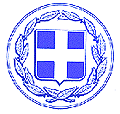 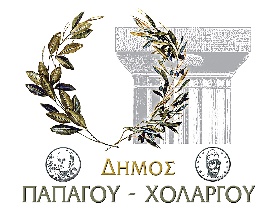 ΕΛΛΗΝΙΚΗ ΔΗΜΟΚΡΑΤΙΑΕΛΛΗΝΙΚΗ ΔΗΜΟΚΡΑΤΙΑΧολαργός, 07.05.2018Χολαργός, 07.05.2018Χολαργός, 07.05.2018Χολαργός, 07.05.2018ΝΟΜΟΣ ΑΤΤΙΚΗΣΝΟΜΟΣ ΑΤΤΙΚΗΣΔΗΜΟΣ ΠΑΠΑΓΟΥ - ΧΟΛΑΡΓΟΥΔΗΜΟΣ ΠΑΠΑΓΟΥ - ΧΟΛΑΡΓΟΥΔΙΕΥΘΥΝΣΗ : ΟΙΚΟΝΟΜΙΚΩΝ ΥΠΗΡΕΣΙΩΝΟΙΚΟΝΟΜΙΚΩΝ ΥΠΗΡΕΣΙΩΝΤΜΗΜΑ :ΚΑΤΑΣΤΗΜΑΤΩΝ & ΛΑΪΚΩΝ ΚΑΤΑΣΤΗΜΑΤΩΝ & ΛΑΪΚΩΝ ΚΑΤΑΣΤΗΜΑΤΩΝ & ΛΑΪΚΩΝ ΚΑΤΑΣΤΗΜΑΤΩΝ & ΛΑΪΚΩΝ ΑΓΟΡΩΝΔιεύθυνση :Περικλέους 55, Χολαργός Ταχ/κός Κώδικας :155 61Ηλεκτρ. Διεύθυνση :www.dpapxol.gov.grΗλεκτρ. Ταχ/μείο :kpxp@dpapxol.gov.grkpxp@dpapxol.gov.grkpxp@dpapxol.gov.grkpxp@dpapxol.gov.grΤηλέφωνο : 213 2002 877,882Φαξ :210 65 28 701